COMMISSION DE DISCIPLINE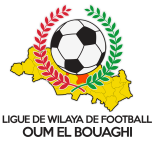 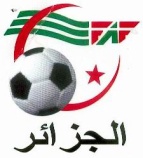 REUNION DU 10/01/2022MEMBRES PRESENTS :MESSIEURS : BOUMARAF  AMARA   PRESIDENT                         DAHNOUN ABDELKRIM  MEMBREORDRE DU JOUR :Traitement  des affaires
-ZEROUKI  Mohamed licence n° 0443018 (DJS)…………………….AVERTISSEMENT-ABDELHAFID Aboudher licence n° 0441016 (NRBBC)……………….AVERTISSEMENT-BOUNAB Ayoub   licence n° 0441013 (NRBBC)……………………….. AVERTISSEMENT-GHARISSI Mohamed amine licence n°0441015 (NRBBC )……..AVERTISSEMENTAFFIRE N°  06   RENCONTRE  ESAZ/ CRBB………………………. DU 07/01/2022 (S)-DJAMEL  Abdellah licence  n° 0448019   (ESAZ)………………………AVERTISSEMENT-HASSOUNA Abdelmadjid  licence  n° 0448023   (ESAZ) …………AVERTISSEMENT-KHANFER BILEL licence  n° 0442008   (CRBB)…………………….…AVERTISSEMENTAFFIRE N°07   RENCONTRE  CRBH/ DSSR………………………. DU 07/01/2022 (S)-CHENIKHER Akram  licence  n° 0451024   (CRBH)…………………AVERTISSEMENTAFFIRE N°08   RENCONTRE  WSBBS/ USHD………………………. DU 07/01/2022 (S)-BELKHIRI Alaeddine  licence  n° 0445001   (USHD)………………………AVERTISSEMENT-MERGOUD FARID  licence  n° 0440004   (WSBBS) ……………..……AVERTISSEMENTAFFIRE N°  09   RENCONTRE  USAM/ USB………………………. DU 08/01/2022 (S)-CHERGUI Rafik licence n° 0444010 (USB) Est suspendu de (01) un match ferme pour contestation de décision envers Arbitre  plus une amende de 1000 DA.-DEBAH  Amar  licence  n° 0444021 (USB) est suspendu de (01) un match ferme pour contestation de décision  plus une amende de 1000 DA. -HEMANI  Said  licence n° 0444024 (USB) ………………………………….AVERTISSEMENTLE PRESIDENT  DE  LA COMMISSIONA .BOUMARAFAFFIRE N° 05  RENCONTRE  DJS/ NRBBC ………………… DU 07/01/2022 (S)